St Mary’s Catholic School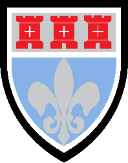 Year 11 into Year 12 Bridging WorkRecommended Reading List for Year 12English Language To prepare you for your Sixth Form studies, the reading list below includes a variety of books, articles and other material to read and use, to broaden your knowledge, and to enrich your understanding of English Language.Take some time over the summer to complete the reading below, using the tasks to help structure your reading.Read / WatchLink if this is available onlineTasks to complete Any additional notesLexis Podcast Available on Spotify or Apple PodcastsChoose episodes which appeal to you and make notes on the issues explored.Lingthuisam Podcast Available on Spotify or Apple PodcastsChoose episodes which appeal to you and make notes on the issues explored.The History if English Podcast Available on Spotify or Apple PodcastsChoose episodes which appeal to you and make notes on the issues explored.Word of Mouth, BBC Podcast Available on Spotify or Apple PodcastsChoose episodes which appeal to you and make notes on the issues explored.Dan Clayton’s Blog https://englishlangsfx.blogspot.com/Choose topics which interest you and make notesDan Clayton is a Senior Examiner for AQA English LanguageLinguistics Research Digest http://linguistics-research-digest.blogspot.com/Browse by Category on topics which interest you and make notesBeth Kemp’s Blog http://bethkemp.co.uk/Browse by Category on topics which interest you and make notesI Love English Language Blog https://aggslanguage.wordpress.com/Browse by Category on topics which interest you and make notesMother Tongue by Bill Bryson Make a mind map about the key moments in the history of English The English Language by David Crystal Make notes in the influence of English around the world and the influence of technology on English The Stories of English by David Crystal Make a mind map about how and why English has changed over time Don’t believe a word; the surprising truth about language by David Shariatmadari Identify “myths” about English which Shariatmadari debunks 